E12.Una vez manifestado lo anterior, se solicita a la ACAJACE, que emita la resolución anticipada, según corresponda._________________________________________________Nombre y firma del solicitante o de su representante legalINSTRUCCIONES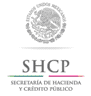 Solicitud de emisión de resolución anticipada  en materia de origen.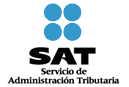 1.	Nombre de la persona física o moral que solicita el trámite y, en su caso, de su representante legal:2.	RFC o tratándose de residentes en el extranjero número de identificación fiscal:3.	Personas autorizadas para oír y recibir notificaciones:4.	Domicilio para oír y recibir notificaciones:5.	Números telefónicos de la persona física o moral solicitante, de su representante legal y/o de los autorizados para recibir notificaciones:6.	Describir las actividades a las que se dedica la persona física o moral que solicita el trámite:7.	Manifestar las razones de negocio que motivan la solicitud:8.	La persona física o moral que solicita el trámite es:Importador en territorio nacional.Productor.Exportador en otro país.Persona con motivos justificados.9.	Mencionar el Acuerdo Comercial o Tratado de Libre Comercio, así como el fundamento legal bajo el cual se solicita la emisión de la resolución anticipada:10.	Marcar con una “X” la opción correspondiente, según sea el caso. 10.1. ¿La mercancía respecto de la cual se solicita la resolución anticipada ha sido o es objeto de una verificación de origen? Si la respuesta es “Sí”, señale la autoridad que está realizando dicha verificación y/o el resultado de la misma.10.1. ¿La mercancía respecto de la cual se solicita la resolución anticipada ha sido o es objeto de una verificación de origen? Si la respuesta es “Sí”, señale la autoridad que está realizando dicha verificación y/o el resultado de la misma.SiSiNoNo10.1. ¿La mercancía respecto de la cual se solicita la resolución anticipada ha sido o es objeto de una verificación de origen? Si la respuesta es “Sí”, señale la autoridad que está realizando dicha verificación y/o el resultado de la misma.10.1. ¿La mercancía respecto de la cual se solicita la resolución anticipada ha sido o es objeto de una verificación de origen? Si la respuesta es “Sí”, señale la autoridad que está realizando dicha verificación y/o el resultado de la misma.10.2. ¿Se ha solicitado u obtenido con anterioridad una resolución anticipada respecto de dicha mercancía? Si la respuesta es “Sí”, indique la autoridad que otorgó y/o ante la cual solicitó la resolución anticipada, así como el sentido de la misma.10.2. ¿Se ha solicitado u obtenido con anterioridad una resolución anticipada respecto de dicha mercancía? Si la respuesta es “Sí”, indique la autoridad que otorgó y/o ante la cual solicitó la resolución anticipada, así como el sentido de la misma.SiSiNoNo10.2. ¿Se ha solicitado u obtenido con anterioridad una resolución anticipada respecto de dicha mercancía? Si la respuesta es “Sí”, indique la autoridad que otorgó y/o ante la cual solicitó la resolución anticipada, así como el sentido de la misma.10.2. ¿Se ha solicitado u obtenido con anterioridad una resolución anticipada respecto de dicha mercancía? Si la respuesta es “Sí”, indique la autoridad que otorgó y/o ante la cual solicitó la resolución anticipada, así como el sentido de la misma.10.3. ¿Los hechos o circunstancias han sido planteados previamente ante la misma autoridad u otra distinta? Si la respuesta es “Sí”, mencione la autoridad ante la cual se plantearon los hechos o circunstancias y/o el sentido de su respuesta.10.3. ¿Los hechos o circunstancias han sido planteados previamente ante la misma autoridad u otra distinta? Si la respuesta es “Sí”, mencione la autoridad ante la cual se plantearon los hechos o circunstancias y/o el sentido de su respuesta.SiSiNoNo10.3. ¿Los hechos o circunstancias han sido planteados previamente ante la misma autoridad u otra distinta? Si la respuesta es “Sí”, mencione la autoridad ante la cual se plantearon los hechos o circunstancias y/o el sentido de su respuesta.10.3. ¿Los hechos o circunstancias han sido planteados previamente ante la misma autoridad u otra distinta? Si la respuesta es “Sí”, mencione la autoridad ante la cual se plantearon los hechos o circunstancias y/o el sentido de su respuesta.10.4. ¿El asunto en cuestión se encuentra sujeto a alguna instancia de revisión o impugnación en cualquiera de los países parte de los Acuerdos Comerciales o Tratados de Libre Comercio suscritos por México y que se encuentren vigentes? Señale, en su caso, el estado que guarda o el resultado de la misma.10.4. ¿El asunto en cuestión se encuentra sujeto a alguna instancia de revisión o impugnación en cualquiera de los países parte de los Acuerdos Comerciales o Tratados de Libre Comercio suscritos por México y que se encuentren vigentes? Señale, en su caso, el estado que guarda o el resultado de la misma.SiSiNoNo10.4. ¿El asunto en cuestión se encuentra sujeto a alguna instancia de revisión o impugnación en cualquiera de los países parte de los Acuerdos Comerciales o Tratados de Libre Comercio suscritos por México y que se encuentren vigentes? Señale, en su caso, el estado que guarda o el resultado de la misma.10.4. ¿El asunto en cuestión se encuentra sujeto a alguna instancia de revisión o impugnación en cualquiera de los países parte de los Acuerdos Comerciales o Tratados de Libre Comercio suscritos por México y que se encuentren vigentes? Señale, en su caso, el estado que guarda o el resultado de la misma.10.5. ¿El solicitante, se encuentra sujeto al ejercicio de las facultades de comprobación? Si la respuesta es “Sí”, señale los períodos y las contribuciones objeto de la revisión.10.5. ¿El solicitante, se encuentra sujeto al ejercicio de las facultades de comprobación? Si la respuesta es “Sí”, señale los períodos y las contribuciones objeto de la revisión.SiSiNoNo10.5. ¿El solicitante, se encuentra sujeto al ejercicio de las facultades de comprobación? Si la respuesta es “Sí”, señale los períodos y las contribuciones objeto de la revisión.10.5. ¿El solicitante, se encuentra sujeto al ejercicio de las facultades de comprobación? Si la respuesta es “Sí”, señale los períodos y las contribuciones objeto de la revisión.10.6. ¿El solicitante se encuentra dentro del plazo para que las autoridades fiscales emitan la resolución a que se refiere el artículo 50 del CFF? Si la respuesta es “Sí” explique la situación.10.6. ¿El solicitante se encuentra dentro del plazo para que las autoridades fiscales emitan la resolución a que se refiere el artículo 50 del CFF? Si la respuesta es “Sí” explique la situación.SiSiNoNo10.6. ¿El solicitante se encuentra dentro del plazo para que las autoridades fiscales emitan la resolución a que se refiere el artículo 50 del CFF? Si la respuesta es “Sí” explique la situación.10.6. ¿El solicitante se encuentra dentro del plazo para que las autoridades fiscales emitan la resolución a que se refiere el artículo 50 del CFF? Si la respuesta es “Sí” explique la situación.10.7. ¿La mercancía objeto de la solicitud de emisión de resolución anticipada ha sido previamente importada a territorio nacional? Si la respuesta es “Sí”, presente la documentación que constate lo anterior.10.7. ¿La mercancía objeto de la solicitud de emisión de resolución anticipada ha sido previamente importada a territorio nacional? Si la respuesta es “Sí”, presente la documentación que constate lo anterior.SiSiNoNo10.7. ¿La mercancía objeto de la solicitud de emisión de resolución anticipada ha sido previamente importada a territorio nacional? Si la respuesta es “Sí”, presente la documentación que constate lo anterior.10.7. ¿La mercancía objeto de la solicitud de emisión de resolución anticipada ha sido previamente importada a territorio nacional? Si la respuesta es “Sí”, presente la documentación que constate lo anterior.10.8. Informe si actualmente se lleva a cabo la producción de la mercancía objeto de la solicitud de resolución anticipada. Si la respuesta es “Sí”, describa detalladamente, a través de un diagrama de flujo, el proceso de producción de la misma.10.8. Informe si actualmente se lleva a cabo la producción de la mercancía objeto de la solicitud de resolución anticipada. Si la respuesta es “Sí”, describa detalladamente, a través de un diagrama de flujo, el proceso de producción de la misma.SiSiNoNo10.8. Informe si actualmente se lleva a cabo la producción de la mercancía objeto de la solicitud de resolución anticipada. Si la respuesta es “Sí”, describa detalladamente, a través de un diagrama de flujo, el proceso de producción de la misma.10.8. Informe si actualmente se lleva a cabo la producción de la mercancía objeto de la solicitud de resolución anticipada. Si la respuesta es “Sí”, describa detalladamente, a través de un diagrama de flujo, el proceso de producción de la misma.11. Describa de manera completa todos los hechos o circunstancias relevantes que se relacionen con el objeto de la solicitud:12. Proporcione la información necesaria para permitir a la autoridad aduanera determinar la clasificación arancelaria de la mercancía objeto de la solicitud, así como en caso de ser necesario, de los materiales utilizados en la producción de la mercancía:13. Describir detalladamente los argumentos técnicos y, en su caso, jurídicos en los que sustenta su solicitud:14. Enlistar la documentación que anexa:- Esta solicitud deberá presentarse utilizando el formato denominado “Solicitud de emisión de resolución anticipada en materia de origen”, atendiendo las disposiciones del Acuerdo Comercial o Tratado de Libre Comercio suscrito por México de que se trate y que se encuentre en vigor.Información que debe proporcionarse en cada campo:1.	Señale el nombre de la persona física o moral que solicita el trámite y, en su caso, el nombre completo del representante legal que solicita la emisión de la resolución anticipada.2.	Señale el RFC o número de identificación fiscal en caso de ser residente en el extranjero, de la persona que solicita la emisión de la resolución anticipada.3.	Mencionar el nombre de las personas autorizadas para oír y recibir notificaciones, en términos del artículo 19 del CFF.4.	Informar el domicilio para recibir notificaciones de la persona que solicita.5.	Especificar los números telefónicos del solicitante y/o de los autorizados para recibir notificaciones.6.	Describir detalladamente las actividades a las que se dedica la persona solicitante.7.	Manifestar las razones de negocio que motivan la operación, especificando puntualmente los beneficios que pretende obtener o, en su defecto, los daños y perjuicios que desea evitar, en caso de autorizarse la emisión de la resolución anticipada.8.	Indicar el carácter del solicitante.9. 	Deberá especificarse el Acuerdo Comercial o Tratado de Libre Comercio suscrito por México y que se encuentre en vigor, así como el fundamento legal bajo el cual se solicita la emisión de la resolución anticipada.10.	Señalar la opción correspondiente. En el caso de numeral 10.8. se tendrá que realizar el diagrama de flujo mediante un archivo de Word, que podrá ser enviado con la demás documentación impreso o en un dispositivo de almacenamiento USB o CD.11.	Describir detalladamente todos los hechos o circunstancias relevantes que se relacionen con la solicitud de emisión de resolución anticipada.12.	Presentar la descripción completa de la mercancía o material incluyendo, en su caso, su naturaleza, composición, estado y características, una descripción de su proceso de producción, una descripción del empaque en el que la mercancía será importada, el destino, utilización o uso final, así como su designación comercial, común o técnica y dibujos, fotografías, catálogos, folletos o muestras de la mercancía o material.13.	Describir detalladamente los argumentos técnicos y, en su caso, jurídicos y las razones de derecho en los que sustenta la solicitud de emisión de resolución anticipada.14.	Enlistar la documentación que anexa a la solicitud de emisión de resolución anticipada.Documentos que deberán anexarse:a.	Copia simple del testimonio o del instrumento notarial mediante el cual se desprenda que la persona que firma la solicitud de emisión de resolución anticipada, se encuentra facultada para llevar a cabo los trámites correspondientes ante la autoridad respectiva.b.	La solicitud deberá incluir la información y documentación necesaria que permita a la autoridad emitir la resolución anticipada en materia de origen.c.	Los demás documentos necesarios que sustenten su petición.Para cualquier aclaración en el llenado de este formato, podrá obtener información a través de Marca SAT: 627 22 728, desde la Ciudad de México o al 01 55 627 22 728 del resto del país; o bien, acudir a los Módulos de Asistencia al Contribuyente de la ADSC que corresponda a su domicilio fiscal. Quejas y denuncias al 88 52 22 22 desde la Ciudad de México, o al 01 55 88 52 22 22 del resto del país.